02-03.06.2020r.  						opracowała: Marta Kaliszuk							Przedmiot: Przysposobienie do pracyTemat dnia: Obsługa niszczarki do papieru. 	        Zasady bezpieczeństwa przy obsłudze niszczarki.Proszę wykonaj karty pracy zgodnie z poleceniamiUłożone kolejno kartki  należy wkleić do zeszytu.Zastanów się jak należy bezpiecznie obsługiwać niszczarkę do papieru. 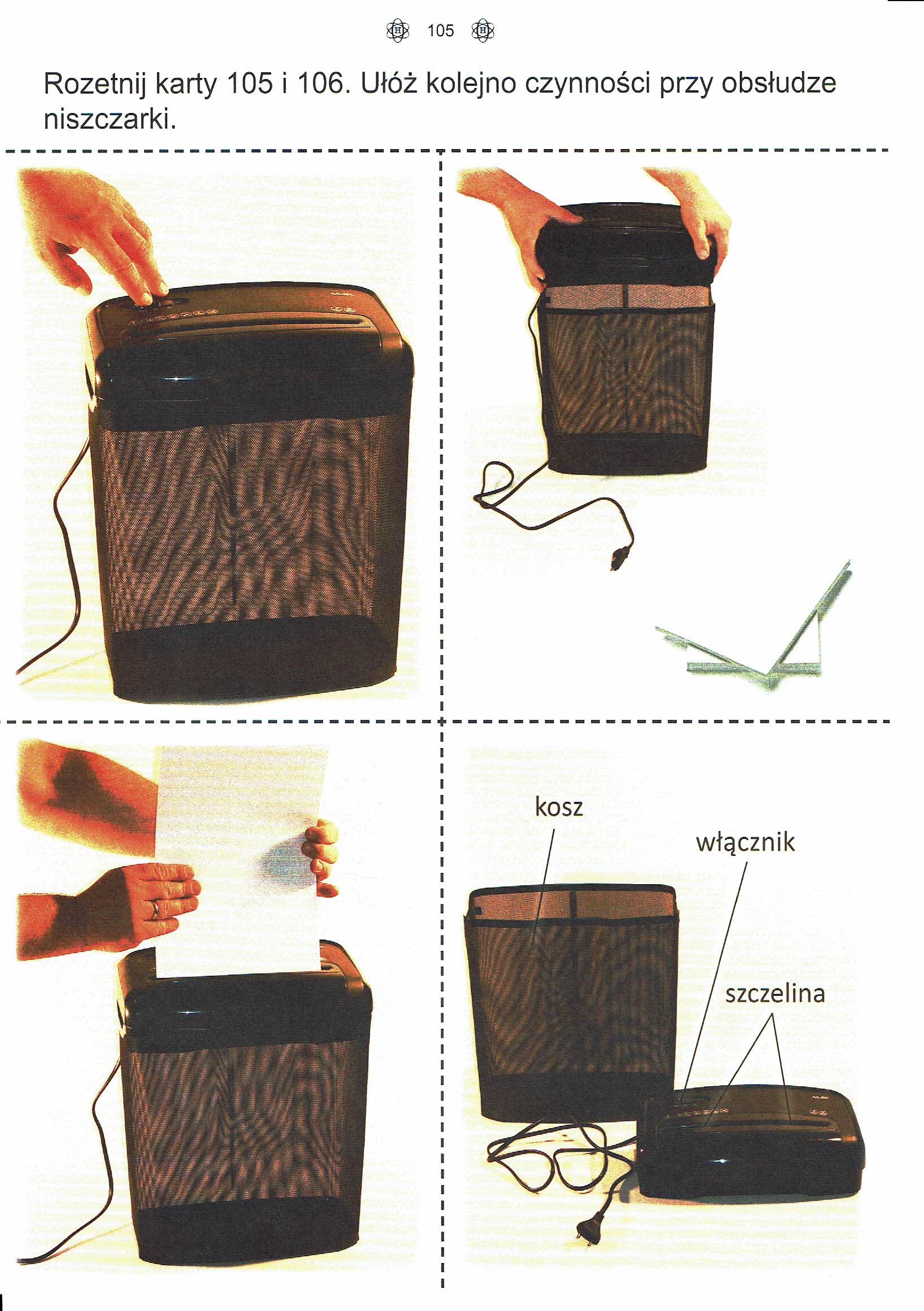 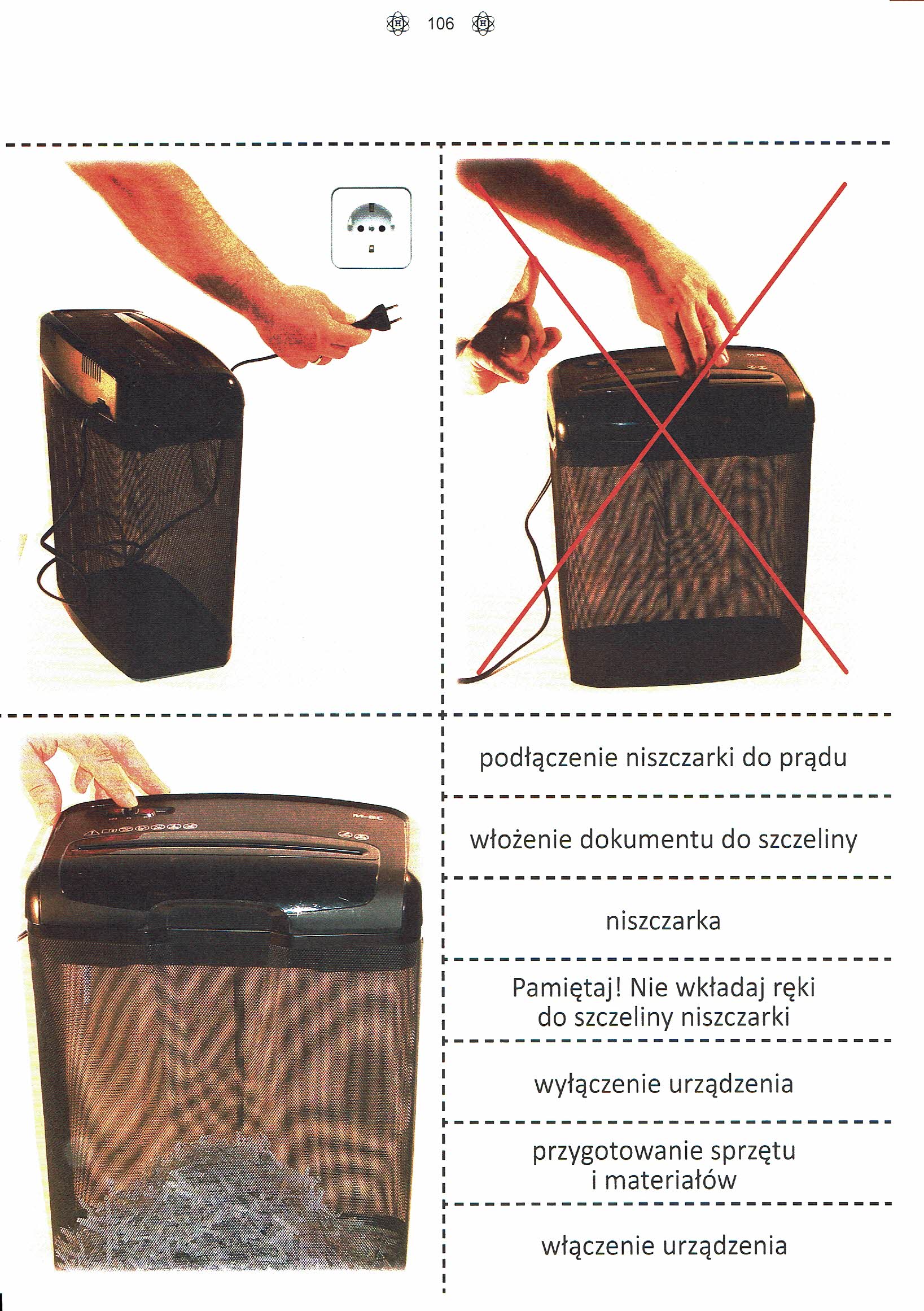 